西永微电园垃圾分类垃圾桶配置方案1、四色整体垃圾箱（100升）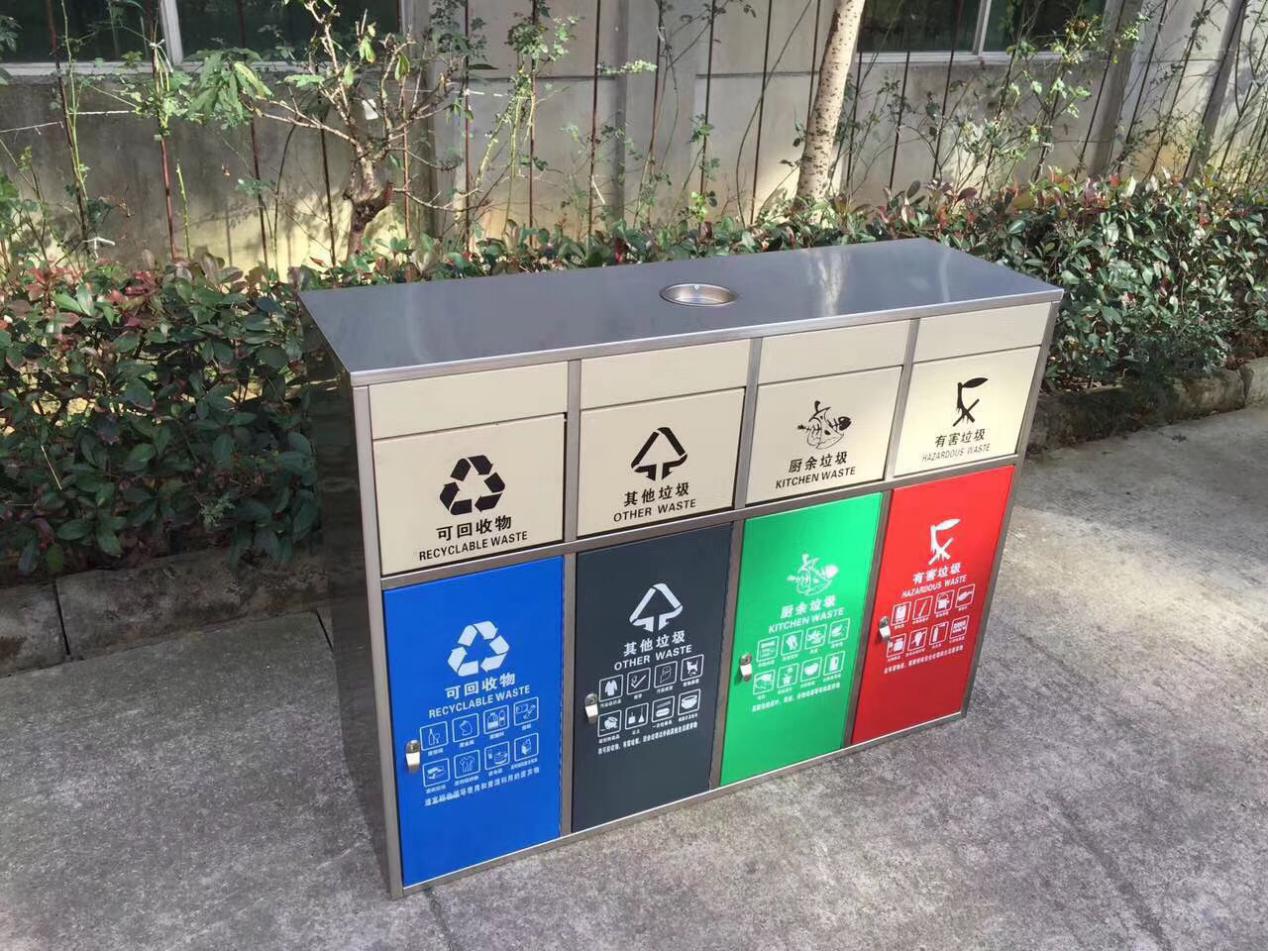 2、室外果皮箱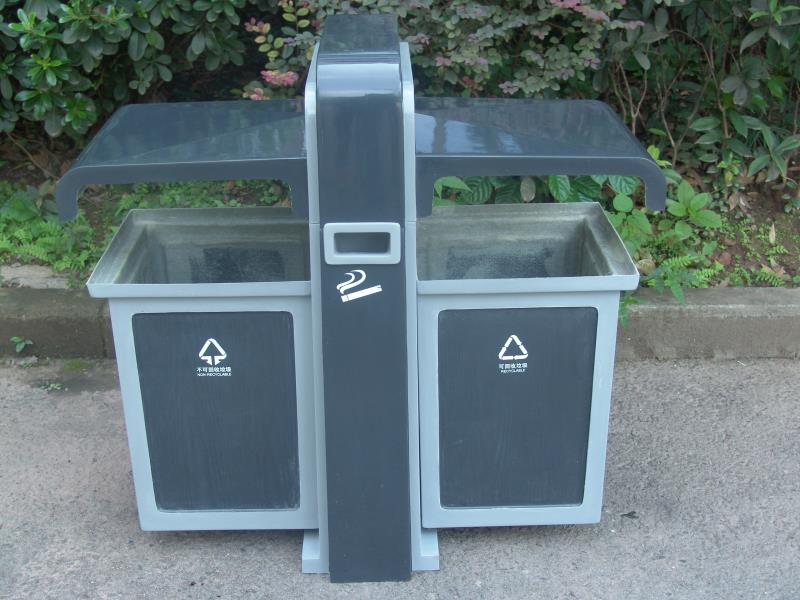 3、100升脚踩垃圾桶（带盖）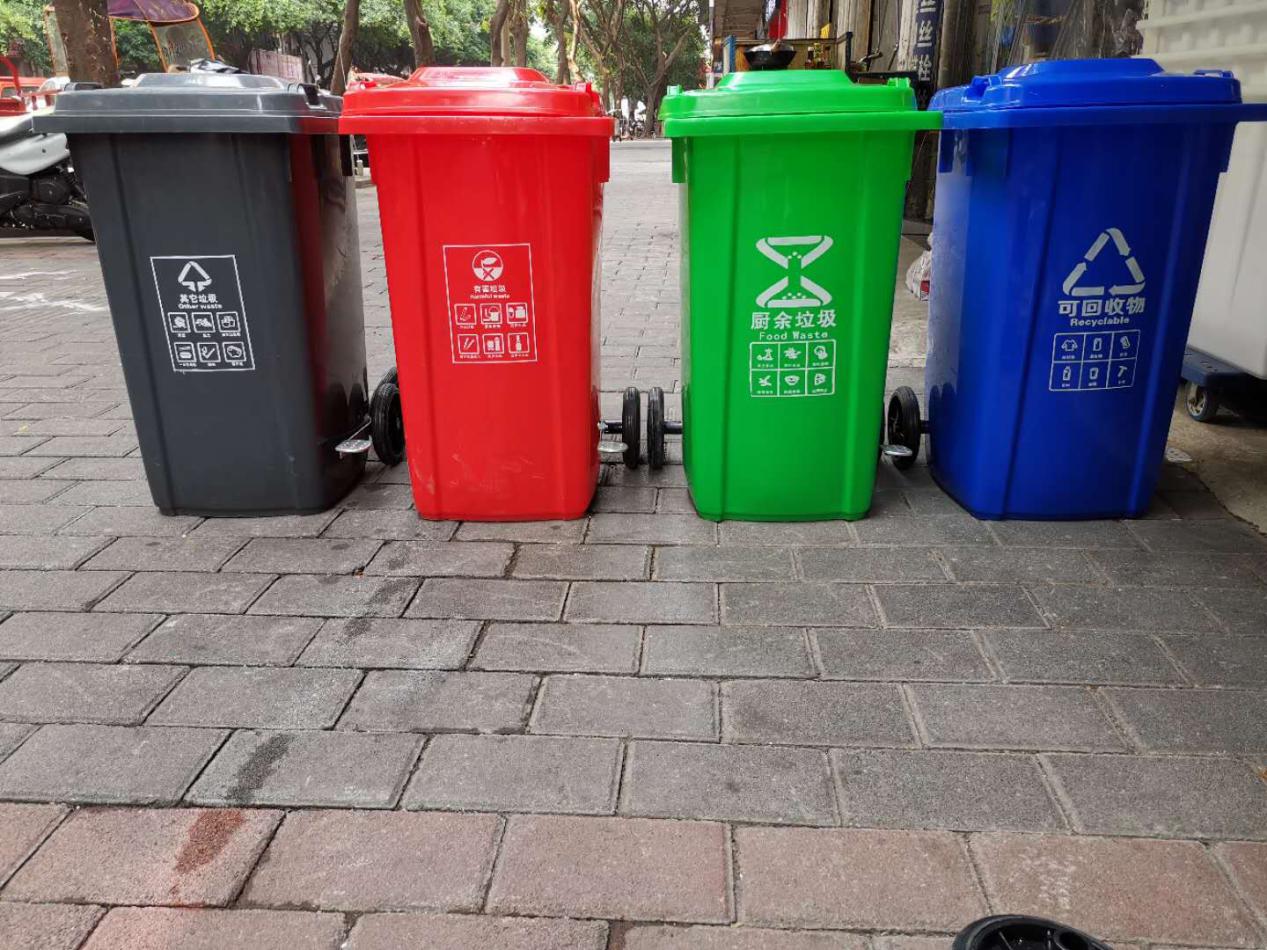 4、120升脚踩垃圾桶（带盖）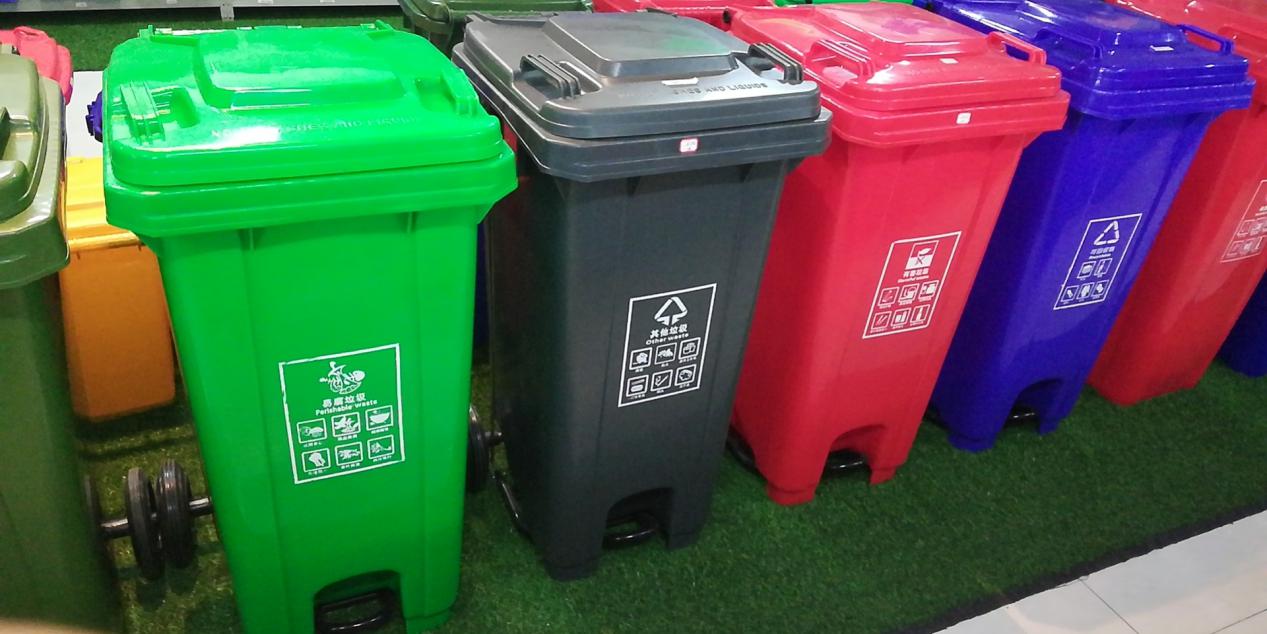 5、不锈钢仿大理石垃圾桶（黑色）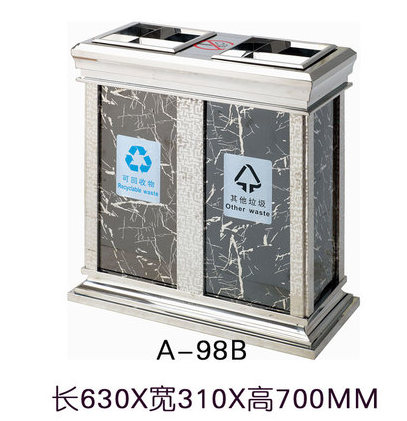 6、不锈钢仿大理石垃圾桶（黄色）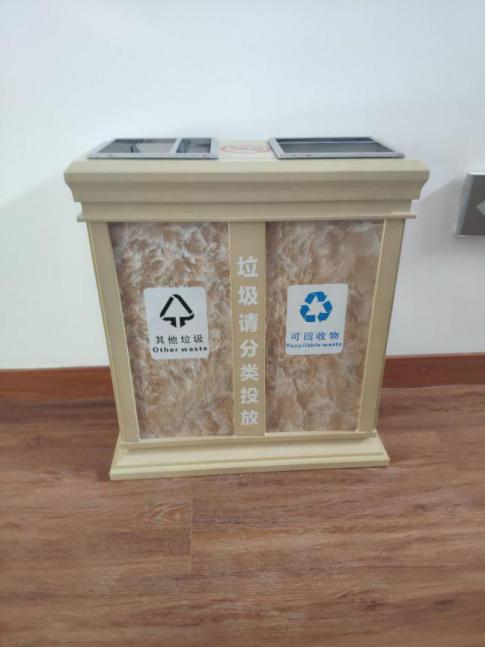 7、不锈钢大理石垃圾桶（菁英公寓楼层电梯厅）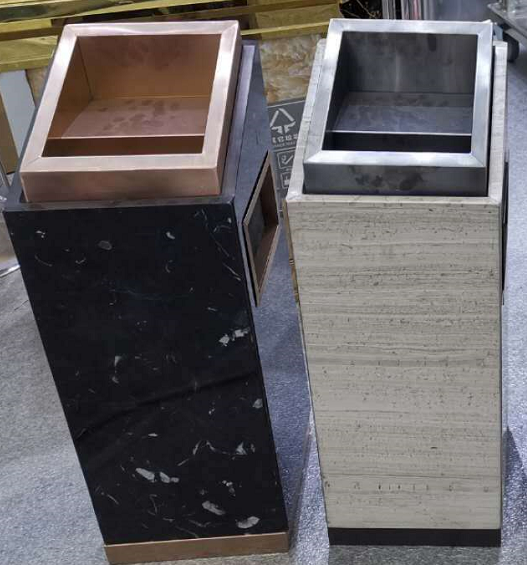 